CURRICULAM VITAEPresent Address,F-69, 2nd floorAbul fazal Enclave,Jamia Nagar, OkhlaNew DelhiINDIAMob ----+918859276861 (IMO Number)	+917217202467E-mail:--zubair_khan78619@yahoo.co.in               zubair.khan61@gmail.comSKYPE ID: -zubair.khan1392ZUBAIR MOHAMMAD ALAM KHANObjective:To work as a part of your Challenging and enthusiastic team with full devotion, determination and dedication to achieve the zenith of success and my faith in systematic hard work and positive attitude.Experience:Worked as a Site Admin Clerk in Petroserv Limited Company, Qatar since 06 Sept. 2017 to 10 July 2019.Job Responsibilities:- Take care of equipment & personnel on site. Keep update training matrix & HSE related documents, perform all Data Entry work & update the reports in SAP system on daily basis, prepare monthly invoice. Keep update all records & material inventory. Prepare id badge & site gate pass for the workers. Coordinate with senior management & Manpower Planning according the Job. Provide HSE Training to the site workers. Handle Mobilization & arrange vehicle for the workers to the site. Coordinate with logistic & transportation department. Coordinate with Camp Office & reporting Manager. Coordinate with client on site & arrange the material as per client requirement. Manage Site Office & Office Equipment & arrange maintenance work.Worked as a Administration Assistant on a Shutdown Project of Abudhabi Fertilizer Fertil, Al-Ruwais, Abu Dhabi, U.A.E. on the payroll of Doosan Babcock since 3rd Oct to 10 Dec. 2016.Job Responsibilities:- Site based Data Entry work, Keep maintain the records of Manpower & arrange Safety Training for them, Coordinate with Transportation department. Handle Warehouse Material Movement work & HSE related work. Prepare Weekly reports & Keep maintains all Office equipments. Assist the senior Staff & Handle all paper work.Worked in Qatar RasLaffan on a Shutdown Project of Qatar Shell GTL as a Administration Assistant on the payroll of Madina Group (QISC) from 30 Dec.2015 to 30 March 2016.Job Responsibilities: -Coordinate with service Companies & generate Site Access Pass after safety training. Keep maintain all Paper work related to the Safety Training. Check the Chemical & Tools inventory on weekly basis. Generate Monthly reports &performs a wide variety of professional level administrative support duties involving planning, Data Entry, facilities, HSE, equipment. Identify problem areas, determine solutions and implement changes.Worked on Saudi Aramco’s Onshore Gas Rig DPS-43 as a Rig Admin Clerk since 12 June 2013 to 12 July 2015 on the payroll of Al-Falak Electronics Equipment LLC, Saudi ArabiaJob Responsibilities:-Order Chemical & Equipment according the Drilling Program, Approve material invoice in SAP on behalf of Rig Forman, Fill up the reports in SAP System. Keep update the Tools & Bit & Jar - Shock sub inventory, Keep maintain the Rig Office filling system & prepare monthly reports.  Handle all Logistic work (Loading & Offloading materials), coordinate with Service Companies. Keep maintain the records of POB. Handle the field work also according the Safety rules.Worked in Ministry of Health & Family Welfare, New Delhi as an Admin Assistant (CTD) since 28th April, 2011 to 31st Dec. 2012.Job Responsibilities:- Keep maintain the files & letters, Keep update the appointment schedule, Noting & Drafting, Coordinate with Store’s staff, Data Entry work, keep maintain the office & prepare the meeting reports on monthly basis etc.Worked with Shri Ram Murti College of Engineering and Technology As a Admin Assistant since 20 Aug, 2008 to 25 April, 2011.Job Responsibilities:-Keep maintain the records of the Students as well as college staff, Keep maintain the files & letters, Handle the query of the Students & staff. Qualification:M.A.fromM.J.P. Rohilkhand University Bareilly in 2006B.A from M.J.P. Rohilkhand University Bareilly in 2004.Inter from H.S.I. Inter College, Budaun, U.P. in 2001.High School from H.S.I. Inter College, Budaun in 1997.Technical Skills:Excellent knowledge of Computer Applications like SAP, Oracle, Outlook, MS Excel & MS Word.	Personal Details:	Father’s Name	:	Mr. QurbanMohdDate of Birth	:       	July 16, 1983Nationality		:           IndianMarital Status		:           MarriedPermanent Address	:   	FarshoriTola, Budaun, U.P. IndiaPhone No. (Home)	:	+91-5832-220346 / 9837280746Language Known	: 	Hindi, English, Urdu & ArabicPassport Details:Old Passport Number		:           G3472494New Passport Number		:	P5157081Date of Issue			: 	28  / 12 / 2016Date of Expiry			:	27 / 12 / 2026Place of  Issue			 :	Bareilly (U.P.), INDIA						(ZUBAIR MOHD. ALAM KHAN)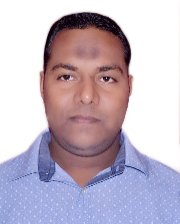 